Экологический проект в младшей группе №9                                          Тема: «Обитатели нашего леса»Тип проекта:          По доминирующему деятельности: творческо-информационный     По кол-ву участников: со всеми воспитанниками младшей группы. По продолжительности: краткосрочный     Автор проекта: воспитатель Карпова Екатерина Яковлевна.Проблема:Дети мало знают о диких животных нашего региона и среде их обитания.Актуальность:Слушая рассказы детей о тех впечатлениях, наблюдениях, которые они получают от родителей, от просмотра телевизора, в детском саду выяснилось, что чаще всего дети рассказывают о животных. У ребят появляется много вопросов о жизни животных, ответы на которые мы вместе ищем в научной и художественной литературе, из личных наблюдений и личного опыта. Считаю, что благодаря разработке и внедрению этого проекта дети познакомятся с описанием жизни, повадок животных в природе; получат научно-достоверные знания о животном мире; обогатиться их речь, пополнится словарный запас.Цель проекта:Формирование основ экологической культуры, представлений о диких животных нашего региона, их среде обитания, осознанно-правильного отношения к представителям животного мира.Задачи:         Формировать познавательный интерес и представления о животном мире наших лесов.         Углублять знания детей о животном мире через чтение художественной литературы о животных.         Обучать навыкам художественного исполнения различных образов в инсценировках и играх.         Воспитывать эстетические чувства и эмоциональную отзывчивость.         Развивать связную речь детей, обогащать словарь детей.Ожидаемые результаты реализации проекта:       Формирование основ экологической культуры   Развитие у детей любознательности, творческих способностей, познавательной активности, коммуникативных навыков.         У детей будут сформированы знания о диких животных (заяц, лиса, волк, медведь), их детенышах, повадках и среде обитания.         Установление причинно-следственных связей между образом жизни и средой обитания.         Развитие у детей устойчивого интереса к представителям животного мира – диким животным;         Активное включение родителей в педагогический процесс ДОУ, укрепление заинтересованности в сотрудничестве с детским садом.Этапы проекта1 Этап. Подготовительный.         Взаимодействие с детьми и их родителями.         Выбор темы проекта.         Постановка целей, задач.         Определение методов.         Подбор художественной литературы.         Картотека пальчиковых, подвижных, дидактических игр.         Картотека: Артикуляционные упражнения на тему «Дикие   животные».        Библиотека: Стихи, потешки для развития мелкой моторики. Загадки.2 Этап. Реализация проекта.        В процессе организованной образовательной деятельности, в режимных моментах и в процессе игровой деятельности научить различать и правильно называть диких животных, их детенышей, среду обитания.Формы работы:        ООД        Дидактические игры        Подвижные игры        Пальчиковые игры        Речевые игры        Сюжетно ролевые игры        Театрализованная деятельность        Продуктивная деятельность        Чтение художественной литературы             Музыкально-ритмические движенияРеализация проекта в разных видах деятельностиСодержание проектной деятельности.ПонедельникВ первую половину дня1. Беседа «Обитатели наших лесов»2. Пальчиковая гимнастика «Дикие животные»3. ООД по развитию речи «Лесные жители»4. п/и «Зайка беленький сидит»Во вторую половину дня1. Чтение русской народной сказки «Кот, Петух и Лиса»,2. Дидактическая игра: «Что за зверь?»3. Сюжетно ролевая игра «Зоопарк»4. Предложить детям раскраски по темеВторникВ первую половину дня1. Беседа «Сравнение диких и домашних животных».2. Сюжетно - ролевая ритмическая гимнастика «Лесные жители».3. п/и «Мишка косолапый»Во вторую половину дня1. Дидактические игры «Мама и малыш»2. Конструирование «Домик для животных»3. Рассказывание русской народной сказки «Маша и Медведь».4. Сюжетно ролевая игра «Путешествие в лес»СредаВ первую половину дня1. Показ сюжетных картинок по сказкам «Три медведя»,2.ООД Лепка «Миски трех медведей»3. Дидактическая игра: «Кто, кто в теремочке живет?»4. п/и «Лиса и зайцы»Во вторую половину дня1. Чтение и заучивание стихов о животных:2. Дидактическая игра «Кто в лесу живет».3. Показ сюжетных картинок по сказке «Теремок»4. Сюжетно ролевая игра «Дома для животных»ЧетвергВ первую половину дня1.Дидактическая игра «О ком я говорю»2. Чтение русской народной сказки «Заюшкина избушка»3. ООД по познавательному развитию «Как звери готовятся к зиме»4. п/и «Пройди мишкой - проползи мышкой»Во вторую половину дня1.Драматизация сказки «Кот, Петух и Лиса»2. Сюжетно ролевая игра «Зоопарк»3. Предложить детям раскраски по темеПятницаВ первую половину дня1.  Беседа «Что мы узнали о диких животных наших лесов»:2. ООД Рисование «Угостим зайку морковкой»3. Пальчиковый театр «Колобок»4. п/и «У медведя во бору»Во вторую половину дня1.Чтение рассказов В. Бианки «Лис и мышонок», «Волчишко»2.Прослушивание фонограмм: разучивание движений, передающих     характер животных3. Итоговый этап.   Оформление фотовыставки по итогам проекта.   Создание выставки детских работ.         Презентация проектаЭкологический проект в младшей группе №9Тема: «Обитатели нашего леса»Воспитатель Карпова Екатерина Яковлевна                                                       Бийск, 2023Виды деятельностиИнтеграция образовательных областейООД и совместная образовательная деятельность в режимных моментахИгровая«Речевое развитие»«Социально-коммуникативное развитие»«Познавательное развитие»«Художественно-эстетическое развитие»«Физическое развитие»Дидактическая игра: «Чей детеныш?", «Что за зверь?», «Кто, кто в теремочке живет?». «Отгадай и назови», «О ком я говорю», «Кто лишний», «Мама и малыш», «Кто в лесу живет».Сюжетно ролевая игра:«Зоопарк», «Путешествие в лес», «Дома для животных»Драматизация сказки «Кот, Петух и Лиса», «Зайкина избушка»Двигательная«Речевое развитие»«Социально-коммуникативное развитие»«Познавательное развитие»«Художественно-эстетическое развитие»«Физическое развитие»Подвижные игры: «Зайка беленький сидит», «Мишка косолапый», «Лиса и зайцы», «Пройди мишкой - проползи мышкой», «У медведя во бору»Пальчиковые игры по теме дикие животныеПознавательное развитие«Речевое развитие»«Социально-коммуникативное развитие»«Познавательное развитие»«Художественно-эстетическое развитие»«Физическое развитие»1.ООД «Лесные жители»2.ООД «В лес по заснеженной дорожке»3.ООД «Как звери готовятся к зиме»4.Беседа «Обитатели наших лесов»5.Беседа «Сравнение диких и домашних животных».6. Беседа «Что мы узнали о диких животных»Чтение художественной литературы«Речевое развитие»«Социально-коммуникативное развитие»«Познавательное развитие»«Художественно-эстетическое развитие»«Физическое развитие»Рассматривание иллюстраций к сказкамЧтение русской народной сказки «Кот, Петух и Лиса», «Заюшкина избушка»Показ настольного театра «Маша и Медведь». Рассказывание В. Бианки «Лис и мышонок», «Волчишко»Показ сюжетных картинок по сказкам: «Три медведя», «Рукавичка», «Колобок»Чтение стихов, потешек, загадок о диких животныхМузыка«Речевое развитие»«Социально-коммуникативное развитие»«Познавательное развитие»Прослушивание фонограмм: разучивание движений, передающих характер животныхФизическоеразвитие«Физическое развитие»Утренняя гимнастика «Медвежата», «Зайчики».Художественно-эстетическое развитие«Речевое развитие»«Познавательное развитие»«Художественно-эстетическое развитие»1.ООД Лепка «Миска для медведя»2.ООД Рисование Угостим зайку морковкой»3.Конструирование «Домик для животных»4.Раскрашивание раскраски «Лесные жители»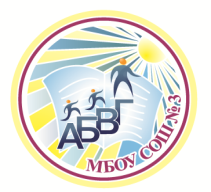 МУНИЦИПАЛЬНОЕ БЮДЖЕТНОЕ ОБЩЕОБРАЗОВАТЕЛЬНОЕ УЧРЕЖДЕНИЕСРЕДНЯЯ  ОБЩЕОБРАЗОВАТЕЛЬНАЯ  ШКОЛА № 3ГОРОДА БИЙСКА АЛТАЙСКОГО КРАЯАлтайский край, г. Бийск, улица Липового, 76/1, телефон: 8 (3854) 34-45-35Алтайский край, г. Бийск, улица Липового, 78, телефон: 8 (3854) 34-45-345e-mail: detsad87@mail.ru